Täna M. Arnold, PhD, LPCCurriculum Vitae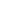 Education	Doctor of Philosophy in Counseling and Student Development	        	Kansas State University, Manhattan, KS				         	Major: Counselor Education and Supervision, CACREP Accredited        		2022Master of Science in CounselingFort Hays State University, Hays, KS							Major: Clinical Mental Health Counseling and School Counseling			2015Bachelor of Science in Education	Fort Hays State University, Hays, KS						Major: Elementary Education								2008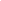 Counseling, Supervision, and College Teaching Experience	Assistant ProfessorCounselor Education Program, Fort Hays State University			2022-PresentAdjunct InstructorCounselor Education Program, MidAmerica Nazarene University		2021-PresentClinical SupervisorCommunity Counseling Center, MidAmerica Nazarene University		2022-PresentAdjunct Instructor of PsychologyGraduate Psychology Programs, University of Saint Mary			      2021-2022Counseling and Student Development Graduate Teaching AssistantCollege of Education, Kansas State University				      2017-2021Mental Health Counselor/ OwnerViewPoint Mental Health Counseling, LLC				    	  2015-PresentSchool CounselorCentennial Middle School, Montrose, Colorado				      2014-2017K-8 Teaching Experience7th Grade English Language Arts TeacherCentennial Middle School							      	Montrose, Colorado								      2013-2014	3rd Grade TeacherLa Junta Intermediate School						      	      	La Junta, Colorado								      2012-2013	4th Grade TeacherGolden Plains Elementary School						      	Selden, KS									      2009-2012PublicationsLane, J., Arnold, T., Brown, L., & Holloway, S. (in press) School counseling. In M. H. Guindon & J. Lane (Eds.), A counseling primer: An orientation to the profession. New York, NY: Routledge. Allen, D. S., Wood, A. J., Sponberg, E., & Arnold, T. M. (2019). Digitally mediated supervision: Redefining feedback systems in field-based courses. In T. Hodges & A. Baum (Eds.), Handbook of research on field-based teacher education (pp. 542-564). Hershey, PA: IGI Global. doi:10.4018/978-1-5225-6249-8.ch023PresentationsArnold, T., Frye, T., Carter, D., & Johnson, T. (2022, April). Understanding the DSM 5-TR. Full day Continuing Education Credit program, Olathe, KS. Arnold, T. (2021, March). Successful supervision of school counselors. Program presented at the annual Kansas Counseling Association/Kansas School Counseling Association conference, virtual. Carroll, D., Arnold, T., & Ortiz, S. (2019, February). Examining the intersectionality of ethical codes and best practice standards for group counseling in K-12 schools. Program presented at the Annual Law and Ethics in Counseling Conference, New Orleans, LA.Arnold, T., & Ortiz, S. (2018, November). Examining the intersectionality of ethical codes and best practice standards for group counseling in K-12 schools. Program presented at the 69th Annual Fall Conference for Counselors, Emporia, KS. Ortiz, S., & Arnold, T. (2018, November). Mentoring to transform school counseling practice. Program presented at the 69th Annual Fall Conference for Counselors, Emporia, KS. Arnold, T. (2018, May). Applying social emotional learning strategies to build positive school culture. Program presented at the Annual School Counselor Camp, Manhattan, KS. Arnold, T. (2018, March). 10 self-care strategies beyond deep breathing. Program presented at the annual Kansas Counseling Association conference, Wichita, KS. Arnold, T., & Lantz, T. (2016, November). How to develop a comprehensive transition program to and from middle school. Program presented at the Annual Colorado School Counselor Association Convention, Colorado Springs, CO.Licenses	Licensed Professional Counselor- 3623	Kansas Behavioral Science Regulatory Board					    2020Licensed Professional School Counselor-4843271527				    2020Kansas Department of EducationProfessional Teaching License 94513		    			                2013Colorado Department of Education Elementary Education (K-6) 	English Language Arts (7-12)Professional Affiliations and Organizations	American Counseling Association (ACA)	American School Counselor Association (ASCA)	Association for Counselor Education and Supervision (ACES)Association for Multicultural Counseling and Development (AMCD)Kansas School Counselor Association (KSCA)Professional Service	Department Chair Special Education, Counseling, and Student Affairs Search Committee, College of Education, Kansas State University				    2019Associate Dean of Research and External Funding Search Committee, College of Education, Kansas State University						                2019Kansas School Counselor Association Treasurer				     2018- 2021Awards and HonorsOutstanding Graduate Teaching Assistant Award				      2018-2019College of Education Graduate Student Award				      2018-2019